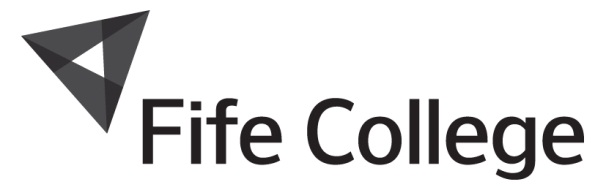 Wellbeing and Support StrategyDocument Change HistoryContents1.	Context	22.	Department	33.	Supporting Students	44.	Specialist Support	85.	Partnerships	106. 	Fife College Students’ Association	11Associated Documents	12ContextWellbeing and Support is one of the areas in the Department of Student Experience and Engagement.  Wellbeing and Support consists of 4 strands;Wellbeing and Support Mission Statement;“It is our commitment to provide a supportive and compassionate service for students of Fife College that promotes positive health and wellbeing and aims to engage and empower individuals to thrive”DepartmentThe purpose of the Department of Student Experience and Engagement is to:• 	Enhance the overall wellbeing and opportunities for success of all learners in the     	context of their studies.Enable learners to develop life skills as they progress through the College.• 	Contribute positively to the quality of the learner experience and to support   	progression and retention.• 	Enhance the reputation of the College in relation to its learner services.The overall intention is to create an excellent department with staff who recognise the need for excellent customer service and are empowered and able to deliver.  The vision is to move towards a centre of excellence where learners feel fully prepared for the future.VisionThe Department of Student Engagement and Experience seeks to provide high quality learner-focused services working in partnership with staff in Academic and service Departments and external partners to achieve the Fife College vision. We aim to continually improve the service it provides to all Fife College learners and to establish itself as an exemplar of good practice in the further education sector.  Our focus will be: Student Satisfaction, Student Retention and Student Destinations.Priority Outcomes Data Rich – real evidence of improvement needed in all areas.Early interventions to improve Student retention.Close partnership working with College staff to improve Curriculum PIs.Develop Student Learning Hubs and monitor Student engagement.Maintain a sustainable College for Fife which through effective and efficient management, partnership and good governance contributes to meeting the Scottish Government guarantee under Opportunities for All and supports DYW agenda.Provide learning opportunities which ensure high retention, attainment and achievement and contribute to the development of successful, ambitious and confident learners.Provide engaging and accessible learning opportunities for people of all ages, and from all communities and backgrounds to improve life chances and social inclusion.Ensure there are appropriate opportunities and support mechanisms in place to enable successful transitions in and out of College.Grow our intellectual property, commercial profit and learner opportunity through collaborative partnership with the business sector and other organisations.Supporting Students3.1	Guidance Service Fife College Guidance team work across all campuses to offer confidential support with personal matters, financial concerns, course issues and anything else.  They will spend time with students to find practical solutions or refer students to someone who can help. Where a student expresses concerns or dissatisfaction, it is in the whole College’s interests to address this at the earliest opportunity. A timely meeting or face-to-face discussion may lead to a quick and simple solution in many cases.The Guidance Team offer appointments every day on every campus.  They also work closely with lecturers to offer workshops in class and deliver activities and events throughout the year on topics such as Anti-Bullying and RESPECT, SAAS, UCAS, Mindfulness and many more.The Guidance Team also deliver campaign work throughout the year to support and raise awareness of a variety of topics including sexual health, mental health and LGBT.The Guidance Team, in partnership with Aramark, have implemented a free breakfast for all students across all campuses, 5 days a week. Fife College Breakfast Club, which served over 10,000 free breakfasts in the first five months; understands that one in seven students do not have breakfast, mainly because they cannot afford it and believes that the lack of a nutritious meal in the morning contributes to detrimental effects on student attendance, studies and health. The Breakfast Club provides toast, cereal, porridge and tea or coffee every day to students, (a hot roll on Fridays) regardless of their means and is dedicated to ensuring that students are well-nourished and ready to learn.The Guidance team have also created a walking group called Positive Steps for students studying at Fife College.The Objectives of the walking group are to increase activity, feel healthier, connect with other people, to have fun and encourage a healthier, happier lifestyle.3.2	Care Experienced Students	The College has effective arrangements for Care Experienced Students and these arrangements will continue to grow and develop. The College is highly committed to meeting its responsibilities as a corporate parent as required by the Children and Young People (Scotland) Act 2014. The College application form contains a section where care experienced, and young carers, can self-identify. This early identification at application stage ensures that any support needs are identified as early as possible.The Guidance team have personalised leaflets which are provided to all applicants from a Care Experience background which includes the contact details of their assigned Guidance Adviser and lists out all of the support that can be provided.Guidance Advisers work closely with named Schools to meet care experience applicants and work with them from School for a smoother transition to College. This often includes early visits to College.Once enrolled, Guidance Advisers will continue to communicate with their own caseload of care experienced students at key times of year as well as communicate with the relevant academic staff and support teams.The Attendance Advisers will monitor attendance, wellbeing and progression of our care experienced students. A holistic approach is implemented across college in the implementation of interventions to support their educational journey. Attendance Advisers work collaboratively with Academic staff and Guidance staff.The Guidance team are represented on the Fife College Corporate Parenting group and as such collaborate with a range of other corporate parents to include Schools, local universities; Who Cares? Scotland; CELCIS; Throughcare and Aftercare teams and Social Work services. The Guidance team have developed a Corporate Parenting Guide in conjunction with the Corporate Parenting group that details the role of Fife College as a corporate parent and the subsequent support available. The College will strive to improve the positive destinations for all care experienced learners.3.3	Student CarersFife College, in partnership with Carers Trust Scotland, are working to improve the support in place for students with caring responsibilitiesIn February 2019, Fife College Guidance Team signed up to the Carers Trust Scotland Going Further project and so have committed to achieving the Going Further award criteria and fulfil the following three principles;IdentifySupportReportExtensive work will take place to ensure that Fife College is sending a positive message to all of their student Carers that they will be supported fully and given equal and fair opportunities to succeed in their chosen course.As part of this process, a Student Carers Policy has been in place since August 2019.3.4	Student FundingFife College Student Funding Team offers financial support to those students who are eligible. Our dedicated staff will ensure student journey’s are free from financial difficulty as much as we can whilst students study at Fife College.The Student Funding team are available throughout the summer and in the first crucial weeks of the academic session to provide one to one guidance, advice and support in regards to application for student funds. There is also an email address that students can email throughout the year if they are experiencing any issues.The Student Funding team look to arrange additional services to support students during their time at College including budgeting help, alternative finance options and connecting students with our external partners e.g. DWP.3.5	Attendance Monitoring	 Student Attendance Advisers monitor student attendance throughout the College academic year and support students that are having difficulties. Attendance Advisers work closely with both students and academic staff to maintain student attendance, engagement and achievement. We will ensure a positive and constructive approach to student’s attendance in which effective learning can take place.  We will help to encourage students maintain acceptable levels of attendance to ensure successful completion of their programme.  Fife College is committed to ensuring that all student attendance is dealt with in a fair and consistent manner, whilst taking into account the individual circumstances of each student.Attendance Advisers will monitor students from the first absence.The process below kicks in once a student has surpassed their first 20 hours of absence.3.6	Vulnerable StudentsFor the purposes of full-time FE student funding, the Scottish Government identified the following groups as statistically likely to be ‘vulnerable’:•	Homeless young people.•	Those with probation orders.•	Teenage parents.•	Young carers.•	Those in rehabilitation from illness.•	Those classed with Additional Support Needs.•	Care-experienced students, including students in aftercare / continuing care.In addition, the College considers the following additional groups likely to be ‘vulnerable’ and requiring equal consideration:•	Students who are homeless or facing homelessness regardless of age.•	Carers of children or of relatives with long-term medical conditions.•	Victims of crime.•	Lone Parents.•	Those suffering with Mental Health issues.•	December school-leavers.Guidance will, through appointments and referrals from Academic staff and other College staff, support all students identified as possibly falling into a ‘Vulnerable’ category. This may include signposting to external agencies. Attendance Advisers will also identify vulnerable students whilst monitoring attendance and refer to Guidance/Academic staff accordingly. Any student identified as vulnerable will have their attendance and achievement supported by the joint working of Attendance Advisers and Academic staff.Students identified as ‘vulnerable by Guidance or Attendance Advisers may require a Social Support Plan (Appendix 1) offering additional support or reasonable adjustments to their College life. The plans can include referrals both internally within the College and to external agencies if necessary.Hardship and advance funding will be assessed by Guidance and Attendance staff and criteria for this will coincide with the factors of vulnerability as highlighted above.3.7	First point of contactThe Customer Services Team aim to maintain a frontline provision for the College, through the reception, and contact centre teams, delivering high levels of customer service.  They are involved with all aspects of the student’s journey from pre- application and beyond. As a central and first point of contact for students and visitors the main purpose of the team is to actively support our students and customers.  The team provide advice, information and assistance and we attempt to resolve all enquiries at the first point of contact. The Fife College main telephone number is staffed on a rota basis by the Front of House Team. The team answer approximately 77,000 calls per year. The aim is to have a grade of service of 80%.3.8	Health	Sexual HealthGuidance and the FCSA work in partnership with NHS Fife to promote and offer support for issues surrounding Sexual Health.The Guidance offices have free condoms available and are trained in condom distribution.The Guidance team and FCSA work together to support the provision of free sanitary products college wide. Students at schools, colleges and universities across Scotland will have access to free sanitary products as part of a £5.2m scheme to fight period povertyGuidance staff a mailbox specifically there to support sexual health questions - shealth@fife.ac.ukMental HealthScottish Mental Health First Aid Training delivered 3 times a year for the past two years, with more than 80 staff trained to date.Guidance staff are all trained in:Basic mental healthMental Health First AidASIST suicide prevention trainingSelf-Harm AwarenessSpecialist Support	4.1	Health and Wellbeing AdvisorThe Health and Wellbeing Adviser helps to contribute to an improvement in health and wellbeing. This is turn will encourage student’s independence in their own learning and an enhancement to the quality of the student experience. The Health and Wellbeing Adviser also organises and provides training and awareness raising initiatives for staff within health and wellbeing.  The main areas that the Health and Wellbeing Adviser covers are:Development of and delivering a range of Mental Health initiativesContributing to the Health and Wellbeing StrategyImproving communication between Fife College and Health Promotion Service and improving links to agencies in order to support transitions.Being Instrumental in promoting and educating students and staff in regards to mental health and wellbeing thus contributing to an overall improvement of student and staff wellbeing – through ongoing training and workshops, including Scotland’s Mental Health First Aid, Mindfulness, Suicide Alertness etc. Working closely with NHS Fife to promote positive lifestyle behaviours including tobacco prevention Enhancing pathways to access services and support in the community to include stop smoking service, drug misuse, sexual health etc.  Creating and producing Health and Wellbeing events and initiatives through campaign workWorking directly with a cohort of students who require more in depth Health and Wellbeing supportThe Health and Wellbeing post is widespread, and has a presence on each campus as well as online – providing a comprehensive and inclusive service to ensure that Fife College’s focus on Health and Wellbeing for all its learners and staff is key.The Health & Wellbeing Adviser role also looks to provide support to students who have been referred by Guidance staff who present to the service with emotional wellbeing and mental health difficulties.  This will include providing advice and support, short-term self-help, liaison, self-management and signposting to other services as appropriate.4.2	Fife College Counselling ProvisionFife College is committed to the provision of high quality support for students to improve and enhance their physical, emotional and mental wellbeing being.  Our Counselling Service offers one to one counselling sessions and group support, information and advice to individuals and families, a fully confidential service, triage assessment, referrals to other external agencies and staff training.A number of workshops relevant to student life will be delivered throughout term time, focusing on positive mental health and wellbeing.  Examples of workshop topics might include stress management, exam stress, maintaining good mental health, suicide awareness and prevention and mindfulness.4.3	Withdrawal AnalysisWeekly withdrawal reports are analysed by Attendance Advisers and produced and data is then transferred onto a Withdrawals Weekly Report Form. This is disseminated to:Faculty DirectorsAcademic HeadsAcademic and Quality ManagersExecutive team membersProfessional services teamsThese reports will allow a whole College approach to monitor the number of withdrawals in each area and provide necessary support to students and staff.  Faculty Directors are then to arrange for allocated Guidance and Attendance staff to meet with Academic Managers to agree action plans particularly for areas of high withdrawal and plan suitable interventions with students and staff.   The Manager of Wellbeing and Support will then compile a monthly report using the weekly report data and this will be issued at the end of each month.4.4	Behaviour AnalysisStudents and staff have the right to feel safe and supported within the college environment, confident that unacceptable behaviour will be managed appropriately. Expectations of respect, trust, integrity and the opportunity to develop full potential will be incorporated within programme delivery.The management of inappropriate behaviour will be addressed by college staff by using the Positive Behaviour Procedure.Alleged breaches of behaviour will initiate an investigation which may lead to a disciplinary hearing, where students are entitled to be accompanied by a friend, family member, and a member of the Students' Association or the NUS for support. Students will have a chance to speak at the hearing and anyone who accompanies you may also speak on your behalf if the student wishes but only when directed to do so by the Chair.An appeal process is available at all stages of the disciplinary process in line with the procedure.The positive behaviour procedure may be instigated regardless of any civil or criminal proceedings which may be pending in relation to the alleged breach of behaviour.Formal disciplinary matters will be dealt with in strict confidence at all times. Accountability for the overall management of student behaviours is the responsibility of the Senior Leadership Team, however, all staff have responsibility to ensure the behaviour policy and procedure is adhered to.Guidance team involvement in and recording of Positive Behaviour meetings allows for data to be collated in order to provide comprehensive reports quarterly on the overall behaviour across College. This information is shared with all Faculty Directors, Academic Heads and Academic and Quality Managers. The information is also used to help determine any areas of concern or patterns of behaviour that may need to be addressed.5.	PartnershipsFife College works with a range of partners to ensure successful transitions, support and positive destinations are achieved across the region, and these include: Local Authorities Local Universities Police ScotlandFife CouncilDAPLShelter ScotlandCAHMSFife Young CarersWho Cares? Scotland College Development Network Skills Development Scotland Colleges Scotland NHS Fife6. 	Fife College Students’ AssociationThe role of the Students’ Association (the FCSA) is to ensure that the learner voice is represented at local and national level. It is to improve the learner experience, to facilitate learner engagement and contribute to the college quality mechanism. In shaping the life, work, and the community of the College and encouraging learner participation the ambition is that we can empower all learners to be responsible and active citizens and encourage an inclusive environment that respects, encourages and advances equality and diversity.The Wellbeing and Support team work closely with the FCSA on a range of campaigns and promotional work on a range of topics includingLGBTiMental Health AwarenessHealthy Body Healthy Mind AwardsSexual Health AwarenessRESPECT and Anti BullyingSAASUCASMindfulnessCorporate ParentingBudgetingGender Based Violence Drug and Alcohol AwarenessExam StressThe Wellbeing and Support team continually strive to improve the service it provides to all Fife College learners. The priority is to offer equal support to all students and contribute to the positive outcomes of Student Satisfaction, Student Retention and Student Destinations.Associated DocumentsStrategy number:FCS1.21Version number:TwoStatus:ApprovedApproval date: first versionApril 2019Approval date: current versionApril 2020Responsible for procedure:Manager: Wellbeing and SupportResponsible for implementation:Manager: Wellbeing and Support, Wellbeing and Support teamsApproved by: first versionVice Principal Academic StrategyApproved by: current versionVice Principal Academic StrategyDate of last review:April 2020Date of next review:March 2020Equality Impact AssessedDocumentVersionSection(No. or Heading)Description of change(s)Date of change32AllAddition of Counselling Service to the Wellbeing and Support Strategy.9/4/20202AllAddition of the Breakfast Club to the Wellbeing and Support Strategy.9/4/20202AllAddition of the Positive Steps Walking Club to the Wellbeing and Support Strategy.9/4/20202Attendance Monitoring SectionRemoval of the term Course Tutor and replace with Named Contact within the Attendance Monitoring section of the Wellbeing and Support Strategy.9/4/20202AllChanging some wording throughout the strategy to present tense. For example, instead of saying ‘we aim to’, some elements are changed to ‘we are currently’.9/4/20201The purpose of the Department of Student Experience and Engagement is to:Enhance the overall wellbeing and opportunities for success of all learners in the context of their studies.Enable learners to develop life skills as they progress through the College.Contribute positively to the quality of the learner experience and to support progression and retention.Enhance the reputation of the College in relation to its learner services.Stage 1Text and email sent to student by the Attendance Team.If there is no engagement or further negative attendance at this stage, student progresses onto the next Stage the following week (excluding College Holidays)Stage 2Email and email sent to student by the Attendance Team.If there is no engagement or further negative attendance at this stage, student progresses onto the next Stage the following week(excluding College Holidays) Stage 3 A Text and email will be sent to all Stage 3 students by the Attendance Team.Attendance Advisers will send out lists of Stage 3 students to AM and Named Contact for feedback confirmation of engagement or non-engagement, to be returned within 7days.Students deemed to be engaged by the academic staff will be maintained at Stage 3 and continue to receive their student funding. Further unauthorised absence will result in their money being suspended.Students deemed not to be engaged will have their student funding suspended. If there is no re-engagement within a week, they will move to Final Stage. If re-engagement takes place to the satisfaction of the academic team/AM, the student will maintain at Stage 3 but their student funding will be re-instated. Further unauthorised absence will move the student to Final Stage.A Text and email will be sent to all Stage 3 students by the Attendance Team.Attendance Advisers will send out lists of Stage 3 students to AM and Named Contact for feedback confirmation of engagement or non-engagement, to be returned within 7days.Students deemed to be engaged by the academic staff will be maintained at Stage 3 and continue to receive their student funding. Further unauthorised absence will result in their money being suspended.Students deemed not to be engaged will have their student funding suspended. If there is no re-engagement within a week, they will move to Final Stage. If re-engagement takes place to the satisfaction of the academic team/AM, the student will maintain at Stage 3 but their student funding will be re-instated. Further unauthorised absence will move the student to Final Stage.Final StageStudent withdrawn by the Academic Manager. Withdrawal letter sent to student with/without supplementary discussions.If withdrawals do not take place within 5 college days, the lists will be sent by Attendance Advisers to Faculty Directors.Student withdrawn by the Academic Manager. Withdrawal letter sent to student with/without supplementary discussions.If withdrawals do not take place within 5 college days, the lists will be sent by Attendance Advisers to Faculty Directors.Document TitleLocationSafeguarding PolicyCollege Gateway, Learning & Teaching Toolkit, iLearnSafeguarding ProcedureCollege Gateway, Learning & Teaching Toolkit, iLearnPVG procedureCollege GatewayPositive Behaviour PolicyCollege Gateway, Learning & Teaching Toolkit, iLearnPositive Behaviour ProcedureCollege Gateway, Learning & Teaching Toolkit, iLearnAnti-Harassment and Bullying Policy College Gateway, Learning & Teaching Toolkit, iLearnAnti-Harassment and Bullying ProcedureCollege Gateway, Learning & Teaching Toolkit, iLearnMisuse of Drugs and Alcohol PolicyCollege Gateway, Learning & Teaching Toolkit, iLearnMisuse of Drugs and Alcohol ProcedureCollege Gateway, Learning & Teaching Toolkit, iLearnProcedure for Identifying and Supporting vulnerable studentsCollege Gateway, Learning & Teaching Toolkit, iLearnKnown Offenders Risk Assessment and Management ProcedureCollege Gateway, Learning & Teaching Toolkit, iLearnAttendance Monitoring and Withdrawal ProcedureCollege Gateway, Learning & Teaching ToolkitStudent Guidelines: Attendance ProcedureiLearnWellbeing and Support Improvement PlanCollege Gateway Mental Health StrategyCollege Gateway 